STAR Course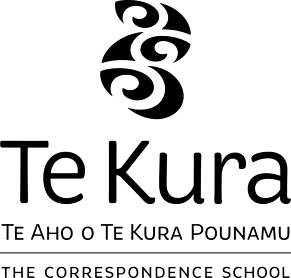 Travel Payment FormAll payments will be made by Direct CreditPayee DetailsName of person to be paid	Email Address	(for remittance notice)Bank Account Details: For new payees: Please attach a verified bank deposit slip or snip of your internet banking account name and number. Writing the Account name and number on this form, is no longer acceptableStudent DetailsStudent Name	ID no.	 Home Address			Course Name	Course Provider	Dates of Attendance ( list all dates)	Payment amountPayment is for one student return trip per day of the course.Public Transport (Bus or Train only): Work out the amount it will cost by public transport per day return:Fare price per day :$	 (You must attach copies of the tickets or invoice, as proof)Private Car: please write the daily number of kms for one student return tripDeclaration	kms (the mileage rate is calculated at 30c per km)I agree that in the case of non attendance at a Te Kura funded event any payment Received in advance for transport will be refunded to Te Kura or used forTransport on the next STAR course occurrenceSigned by Claimant 	Date	Cost Centre L53000 24210 12104Return to: Your regions Secondary Tertiary Advisor or ytt@tekura.school.nz